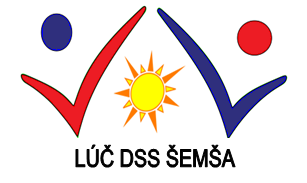 LÚČ – Domov sociálnych služieb, Šemša 139, 044 21 Šemšahľadá súrne do tímu*   Kuchár/-ka*  Pomocná sila do kuchyne*    Nutričný terapeut              (diétna sestra)Ponúkaný plat podľa zaradenia a praxe.  K tomu príplatky za nočné, sviatky, soboty, nedele.Ďalšie benefity pre zamestnanca: *    týždeň dovolenky naviac,                 *    100 € príspevok na regeneráciu, *    30 € príspevok na zdravotnú starostlivosť (pomôcky), *    obed 0,50 centov *    príspevok na doplnkové dôchodkové sporenie*    a inéBližšie info:     Vedúca stravovania:  055/68158 25,   0948 873 021                          PaM:      055 / 697 01 21,   0948 389 574                             Riaditeľ:  055 / 68158 19                          E-mail:          lucdsssemsa@gmail.com	Nájdete nás na web stránke: https://dsssemsa.euweb.cz a facebooku.